School Closure Daily Planning- Garnet  ClassDATEReadingWritingMathematicsTopicTuesday 9th February9.2.21Class storyThe Twelve Labours of HerculesCan you answer the questions on the reading text. Can you   Skim and scan to find the information?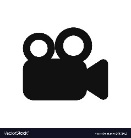 Follow the link to the video‘The Battle for Athens’?Remember to answer in full.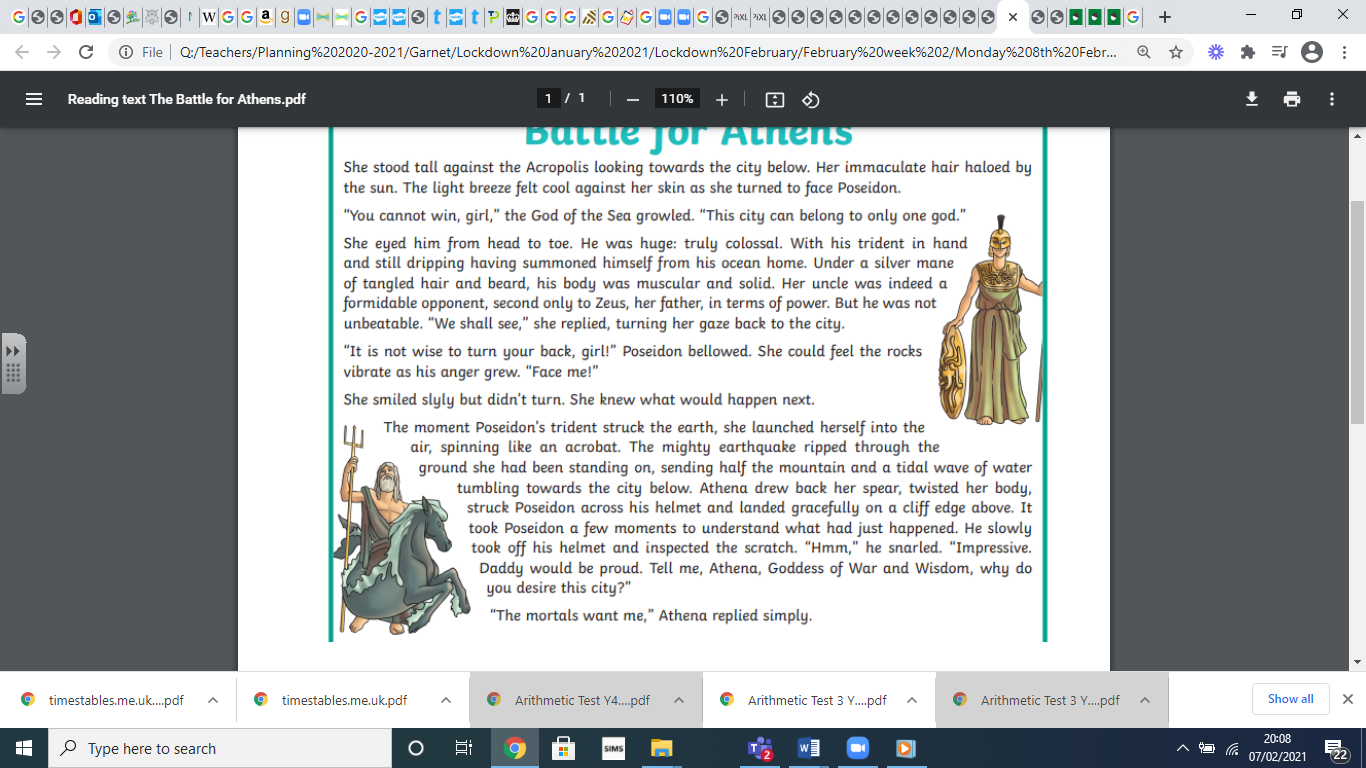 1.Find and write two words or phrases from the text that describe what Poseidon looks like.2. Who was Athena’s father?3. How dod Athena spin when Poseidon’s trident struck the earth?4.What kind of weapon did Athena carry?5. According to Athena, who wanted her to rule over the city?Oak Academy speech punctuation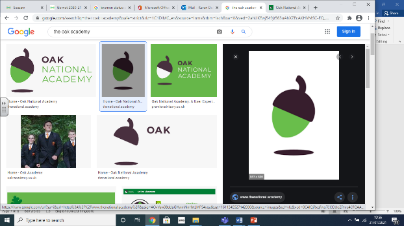 Watch the video and find out how to punctuate speech.Please follow the link to:Extension
Can you write a converstion between two characters?You could choose:Pandora and ZeusAthena and PoseidonLittle RedRiding Hood and the WolfYour own choiceKey mathematical vocabulary with Mrs DuffieldWhite rose mathsWhat is area?Please can you watch the video and complete the work sheets. If you are finding the work challenging then try and do as much as you can.Flashback and extensionPlease complete the True or False questions and the extension.. PECan you create your own mini Olympics? 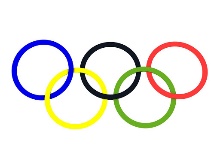 Watch the BBC Bitesize video and find out aboutThe Olympic Games in Ancient Greece.Using the Home Station fitness activity cards could you create your own mini Olympics? You could set up different stations for different activities indoors as well as outdoors.Could you keep an activity log for a few days too?https://www.literacyshed.com/story-starters.htmlOnline dictionary -https://kids.wordsmyth.net/we/Maths ideas:
Pixl –practise tables using the AppNrich -https://nrich.maths.org/primaryWorksheets to practise tables: http://www.snappymaths.com/Keeping active:Cosmic kids yoga –mainly on Youtube check with an adultGoNoodle -https://app.gonoodle.com/The Woodland trust - https://www.woodlandtrust.org.uk/support-us/act/your-school/resources/Joe Wicks daily work outCBBC: has lots of programmes from ‘Horrible Histories’ to ‘Operation Ouch’